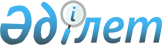 "Қазақстан Республикасы мен Түрікменстан арасындағы стратегиялық әріптестік туралы шартты ратификациялау туралы" Қазақстан Республикасы Заңының жобасы туралыҚазақстан Республикасы Үкіметінің 2017 жылғы 3 қазандағы № 618 қаулысы
      Қазақстан Республикасының Үкіметі ҚАУЛЫ ЕТЕДІ:
      "Қазақстан Республикасы мен Түрікменстан арасындағы стратегиялық әріптестік туралы шартты ратификациялау туралы" Қазақстан Республикасы Заңының жобасы Қазақстан Республикасының Парламенті Мәжілісінің қарауына енгізілсін. ҚАЗАҚСТАН РЕСПУБЛИКАСЫНЫҢ ЗАҢЫ  Қазақстан Республикасы мен Түрікменстан арасындағы стратегиялық әріптестік туралы шартты ратификациялау туралы
      2017 жылғы 18 сәуірде Астанада жасалған Қазақстан Республикасы мен Түрікменстан арасындағы стратегиялық әріптестік туралы шарт ратификациялансын.
					© 2012. Қазақстан Республикасы Әділет министрлігінің «Қазақстан Республикасының Заңнама және құқықтық ақпарат институты» ШЖҚ РМК
				
      Қазақстан Республикасының
Премьер-Министрі

Б. Сағынтаев
Жоба
      Қазақстан Республикасының
Президенті
